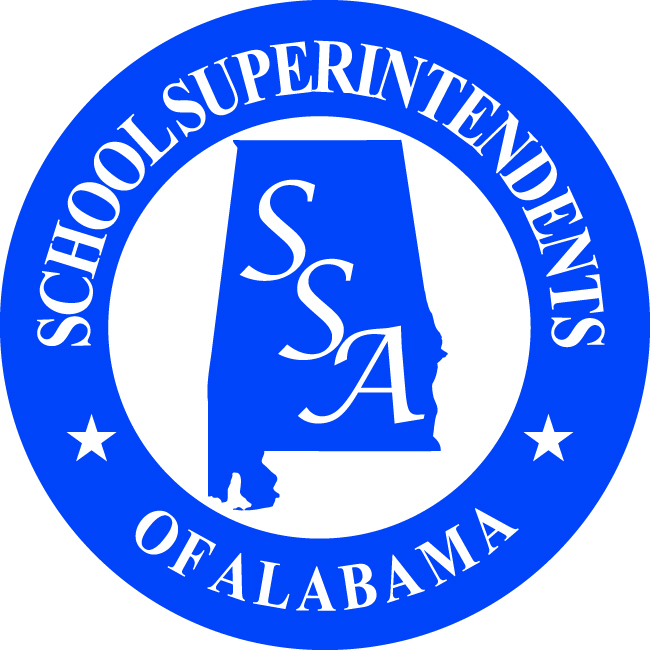 

NEW SUPERINTENDENT ORIENTATION
April 21-22, 2016 • SSA Office, MontgomeryThursday, April 21, 201610:00-10:45		Welcome & Intros				Kathi Wallace

10:45-11:45		Students First Act				Eric Mackey

11:45-12:30		Lunch						Classworks

12:30-1:30		Q & A with Veteran Superintendents		John Heard & Jeff Goodwin

1:30-2:30		School System Finance				Andy Craig
                                              
2:30-2:45		Break						Houghton Mifflin Harcourt

2:45-3:45		DORM: Property and Personal Liability		Melanie Cleveland 
                                               
3:45-5:00		Ethics						Eric Mackey

6:00-7:30		Dinner at 129 Coosa				Houghton Mifflin Harcourt


Friday, April 22, 2016     7:30-8:00		Lite Breakfast at SSA Office 
8:00-9:30		ABC’s of Construction 				Perry Taylor & Katherine Lynn

9:30-9:45		Break						Discovery Education

9:45-10:00		CLAS Legal Defense				Mark Boardman

10:00-11:00                   	Other SSA Info/Q & A				SSA Staff	

11:00-12:00		ATBE (formerly ARMS):				Dwight Hester & Lucy H. Sellers
                                               Official Capacity Liability

12:00-12:30		Lunch		 				Chalkable 12:30-2:00		New Supt Intro to AASB			Sally Smith
2:00			Adjourn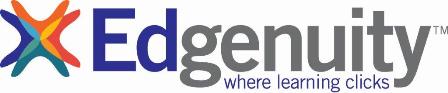 